ДЕКЛАРАЦИЯ ЗА СЪГЛАСИЕ ЗА ОБРАБОТКА НА ЛИЧНИ ДАННИ ................................................................................................................................................име,презиме,фамилияродител/настойник на ………………………………………………………………….име,презиме,фамилияДЕКЛАРИРАМ: Съгласен/съгласна съм Детска градина „........................“, гр./с. ……………, ул. „................” №......,  да обработва следните лични данни: три имена, ЕГН, адрес, институция, които предоставям във връзка с участието на ………………………………………………………… в конкурси, състезания, тържества и други мероприятия, организирани от Детска градина  „..........................“, както и създадените при провеждането им фото и видео изображения.Целите, за които ще се обработват данните включват:Организация, провеждане и отразяване на горните дейности на таблата в детската градина;Отчитане на резултатите от организираните мероприятия; Поддържане на архив.Съгласен/съгласна съм Детска градина „........................“, гр./с. …………….да обработва като предоставя на Общинска администрация – Раднево и медии, с които Община Раднево има партньорски отношения, следните лични данни: три имена, възраст и институция предоставени за горните цели, както и лични данни, създадени чрез видео и фотографски записи /лицево изображение/.   Целите, за които ще се обработват данните включват:Публикуване на прессъобщения включващи име, възраст и снимки в официалния сайт на Община Раднево : www.radnevo.acstre.com ;  Публикуване на информация, снимки и видео във фейсбук страницата на  Община Раднево: https://www.facebook.com/ObshtinaRadnevo/  и Детска градина „............................“:  ................................................;Публикуване на информация, снимки и видео в медии, с които Община Раднево има партньорски отношения. Информиран/а съм, че Детска градина „............................“ ще съхранява предоставените от мен лични данни за период от 10 години за целите на отчетността и на основание обществен интерес.Информиран/а съм и разбирам, че мога да оттегля съгласието си по всяко време като използвам образецa „Декларация за оттегляне на съгласие“, който мога да  получа от Длъжностното лице по защита на личните данни на Детска градина „............................“. Дата:....................................	гр./с.…………………………..				 ДЕКЛАРАТОР:................................ОБЩИНА РАДНЕВО6260 Раднево, ул. "Митьо Станев" №1, тел.: 0417/8-20-72, факс: 0417/8-22-80, е-  mail: obshtina@obshtina.radnevo.net,  www.radnevo.acstre.com    GDPR  ПОЛИТИКА ЗА ЗАЩИТА НА ЛИЧНИТЕ ДАННИ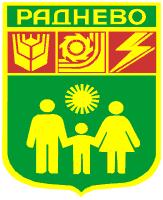 